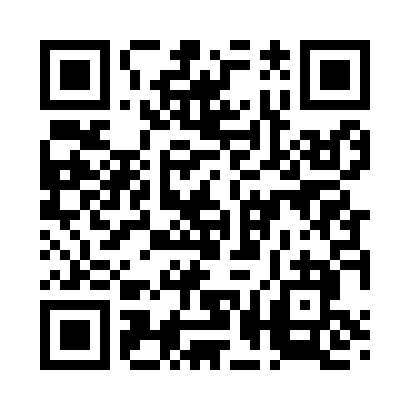 Prayer times for Perry Center, New York, USAMon 1 Jul 2024 - Wed 31 Jul 2024High Latitude Method: Angle Based RulePrayer Calculation Method: Islamic Society of North AmericaAsar Calculation Method: ShafiPrayer times provided by https://www.salahtimes.comDateDayFajrSunriseDhuhrAsrMaghribIsha1Mon3:525:381:165:208:5410:402Tue3:535:391:165:208:5410:393Wed3:545:391:165:208:5410:394Thu3:555:401:175:208:5310:385Fri3:565:401:175:218:5310:376Sat3:575:411:175:218:5310:377Sun3:585:421:175:218:5210:368Mon3:595:421:175:218:5210:359Tue4:005:431:175:218:5110:3510Wed4:015:441:185:218:5110:3411Thu4:025:451:185:218:5010:3312Fri4:035:451:185:218:5010:3213Sat4:045:461:185:208:4910:3114Sun4:065:471:185:208:4910:3015Mon4:075:481:185:208:4810:2916Tue4:085:491:185:208:4710:2817Wed4:095:501:185:208:4710:2618Thu4:115:511:185:208:4610:2519Fri4:125:511:185:208:4510:2420Sat4:135:521:185:208:4410:2321Sun4:155:531:195:198:4310:2122Mon4:165:541:195:198:4210:2023Tue4:185:551:195:198:4110:1924Wed4:195:561:195:198:4110:1725Thu4:215:571:195:188:4010:1626Fri4:225:581:195:188:3910:1427Sat4:235:591:195:188:3810:1328Sun4:256:001:195:178:3610:1129Mon4:266:011:185:178:3510:1030Tue4:286:021:185:178:3410:0831Wed4:296:031:185:168:3310:07